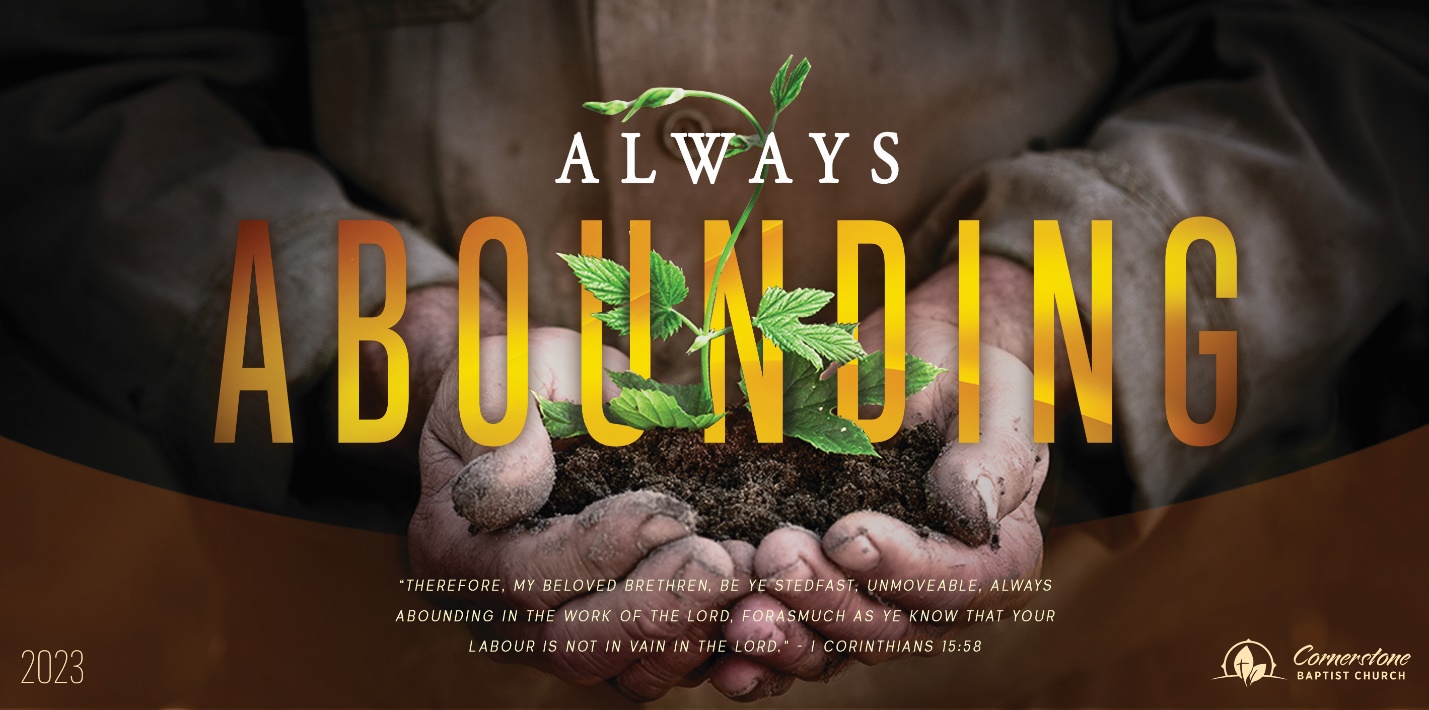 Sunday May 21, 2023Faith AloneCornerstone Baptist Church315 Shoup Ave. WestTwin Falls Id 83301208-733-5312 cbctwinfalls.comFaith AloneRomans 4Introduction:Two Examples of ________________________.Abraham.Belief=righteousness.Work=debt.David.  Quote from Psalm 32Happy is the man:Forgiven.Covered.Debt is cleared. Two Illustrations of ______________________.  Rom 4:14-15; Rom 11:6  Circumcision.The act of removal of the flesh by personal action.The Law.The removal of sin by a code of ethics.  Eph 2:8-9  Two Positions of _______________________.The promise fulfilled.The inheritance of promise.The inheritance of the gifts of God.The imputed righteousness of God.  Rom. 5:1A promise for all who believe.A justification for all who believe.Conclusion:Sunday May 21, 2023Faith AloneCornerstone Baptist Church315 Shoup Ave. WestTwin Falls Id 83301208-733-5312 cbctwinfalls.comFaith AloneRomans 4Introduction:Two Examples of ________________________.Abraham.Belief=righteousness.Work=debt.David.  Quote from Psalm 32Happy is the man:Forgiven.Covered.Debt is cleared. Two Illustrations of ______________________.  Rom 4:14-15; Rom 11:6  Circumcision.The act of removal of the flesh by personal action.The Law.The removal of sin by a code of ethics.  Eph 2:8-9  Two Positions of _______________________.The promise fulfilled.The inheritance of promise.The inheritance of the gifts of God.The imputed righteousness of God.  Rom. 5:1A promise for all who believe.A justification for all who believe.Conclusion: